Приложение 1. Технологическая карта урокаУченика 6    класса ________________________________________________дата № Задание Критерии Баллы Найди ошибку! 1. Найти число, если 0,2 его равны 50.Решение: 50*0,2=10 __________________________________________________________________________________________________________-2. Найти 30% от 600.Решение: 30%=0,03 600:0,03=20000.________________________________________________________________________________________________________ Тема урока:____________________________________________________________________________________________________________________________Цель урока:_____________________________________________________________________________________________________________________________Задачи урока: устноНайди ошибку! 1. Найти число, если 0,2 его равны 50.Решение: 50*0,2=10 __________________________________________________________________________________________________________-2. Найти 30% от 600.Решение: 30%=0,03 600:0,03=20000.________________________________________________________________________________________________________ Тема урока:____________________________________________________________________________________________________________________________Цель урока:_____________________________________________________________________________________________________________________________Задачи урока: устноНайди ошибку! 1. Найти число, если 0,2 его равны 50.Решение: 50*0,2=10 __________________________________________________________________________________________________________-2. Найти 30% от 600.Решение: 30%=0,03 600:0,03=20000.________________________________________________________________________________________________________ Тема урока:____________________________________________________________________________________________________________________________Цель урока:_____________________________________________________________________________________________________________________________Задачи урока: устноНайди ошибку! 1. Найти число, если 0,2 его равны 50.Решение: 50*0,2=10 __________________________________________________________________________________________________________-2. Найти 30% от 600.Решение: 30%=0,03 600:0,03=20000.________________________________________________________________________________________________________ Тема урока:____________________________________________________________________________________________________________________________Цель урока:_____________________________________________________________________________________________________________________________Задачи урока: устноНайди ошибку! 1. Найти число, если 0,2 его равны 50.Решение: 50*0,2=10 __________________________________________________________________________________________________________-2. Найти 30% от 600.Решение: 30%=0,03 600:0,03=20000.________________________________________________________________________________________________________ Тема урока:____________________________________________________________________________________________________________________________Цель урока:_____________________________________________________________________________________________________________________________Задачи урока: устноВыполни действия с дробями и определи  номер правилаВыполни действия с дробями и определи  номер правилаВыполни действия с дробями и определи  номер правилаОпредели  количество правильных ответов 1 правильный ответ – 1 баллМаксимально 5 баллов Работа в парах. Заполните конструктивную таблицу по инструкции. Инструкция по заполнению таблицы:1. Определите тип задачи по данным  в первой (второй)  строке и запищите ее название.2. Как найти значение дроби от числа (число по его дроби)? Сформулируйте  правило и запишите его в виде формулы 3. Выполните решение задачи.4. Какие слова подсказки помогают определить данный тип задачи? (от) (равны, составляет, это)5. рассказать правила соседу Работа в парах. Заполните конструктивную таблицу по инструкции. Инструкция по заполнению таблицы:1. Определите тип задачи по данным  в первой (второй)  строке и запищите ее название.2. Как найти значение дроби от числа (число по его дроби)? Сформулируйте  правило и запишите его в виде формулы 3. Выполните решение задачи.4. Какие слова подсказки помогают определить данный тип задачи? (от) (равны, составляет, это)5. рассказать правила соседу Работа в парах. Заполните конструктивную таблицу по инструкции. Инструкция по заполнению таблицы:1. Определите тип задачи по данным  в первой (второй)  строке и запищите ее название.2. Как найти значение дроби от числа (число по его дроби)? Сформулируйте  правило и запишите его в виде формулы 3. Выполните решение задачи.4. Какие слова подсказки помогают определить данный тип задачи? (от) (равны, составляет, это)5. рассказать правила соседу Критерии: (оцените друг друга)Критерии оценивания – 2 балла, если рассказал по памяти правило-1 балл, если подглядывал в таблицу-0 баллов, если не смог рассказатьГрупповая работа. Определить тип задачи. Прочитайте задачи, определите к какому типу задач относится и заполните таблицуГрупповая работа. Определить тип задачи. Прочитайте задачи, определите к какому типу задач относится и заполните таблицуКритерии: (оцените друг друга)Ученик принял участие в диалоге, умело  с достаточной полнотой и точностью выражал свои мысли.0б. Не участвовал в работе 1б. Участвовал в работе, читал задачи, но с ошибками определял тип задачи, правило, вычисления .2б. Ученик выполнил задание правильно.Критерии: (оцените друг друга)Ученик принял участие в диалоге, умело  с достаточной полнотой и точностью выражал свои мысли.0б. Не участвовал в работе 1б. Участвовал в работе, читал задачи, но с ошибками определял тип задачи, правило, вычисления .2б. Ученик выполнил задание правильно.Индивидуальная работа. Самостоятельная работа. распределите задачи по цвету между друг другом (желтые и зеленые) и решите их.Проверьте правильность выполнения задания и оцените решение задачи  (стоимость задачи указана в скобочках)Индивидуальная работа. Самостоятельная работа. распределите задачи по цвету между друг другом (желтые и зеленые) и решите их.Проверьте правильность выполнения задания и оцените решение задачи  (стоимость задачи указана в скобочках)Индивидуальная работа. Самостоятельная работа. распределите задачи по цвету между друг другом (желтые и зеленые) и решите их.Проверьте правильность выполнения задания и оцените решение задачи  (стоимость задачи указана в скобочках)Подсчитай  количество набранных баллов за правильное решение задачПодведение итогов. Подсчитать количество баллов, заработанных за урок. По указанным критериям поставить отметку за урок.Подведение итогов. Подсчитать количество баллов, заработанных за урок. По указанным критериям поставить отметку за урок.Подведение итогов. Подсчитать количество баллов, заработанных за урок. По указанным критериям поставить отметку за урок.Критерии:  14-18 баллов – оценка «5»11-13 баллов – оценка «4»7-10  баллов – оценка «3»Меньше 7 – выучить тему.Рефлексия. Нарисуй свое отношение к уроку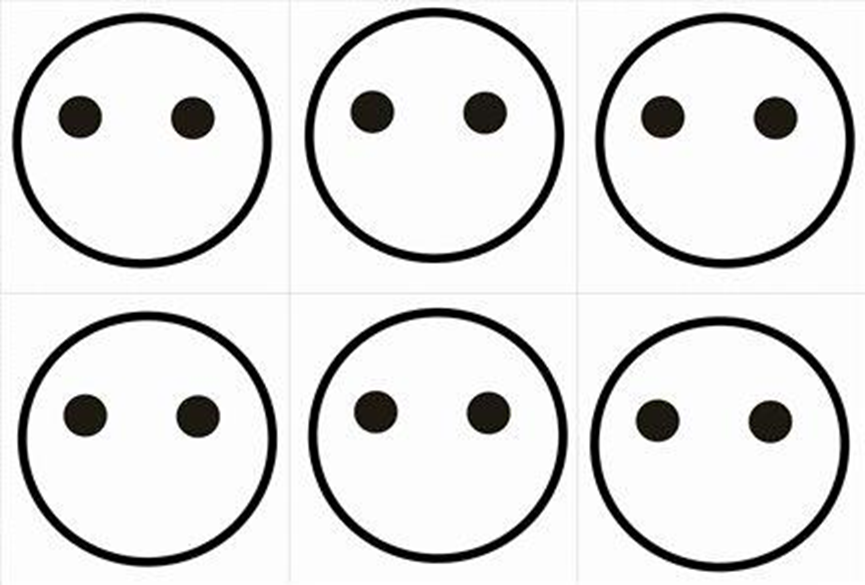 Рефлексия. Нарисуй свое отношение к урокуРефлексия. Нарисуй свое отношение к уроку